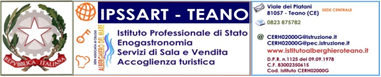 COLLEGIO DOCENTI -  Verbale n. 2  a.s. 2015-16Oggi 6 OTTOBRE 2015 alle ore 14,00, nel laboratorio di Sala/Bar della sede centrale, si è riunito il Collegio dei Docenti  dell’I.P.S.S.A.R.T. di Teano per discutere il seguente o.d.g.:1. Lettura e approvazione del verbale della seduta precedente;2. Indennità e compensi a carico del FIS: individuazione delle attività da retribuire (CCNL 29-11-2007,     art.88);3. Approvazione del POF a.s. 2015-16;4. Ratifica dei coordinatori di classe;5. Designazione Funzioni Strumentali al POF per l’a.s. 2015-16;6. Nomina dei docenti tutor per docenti neo-immessi in ruolo;7. Legge 107/2015 art.1 comma 7: acquisizione del fabbisogno dell’organico dell’autonomia;8. Legge 107/2015 art.1, comma 129: designazione di due Docenti nel Comitato di valutazione dei docenti per il triennio 2015-2018;9. Iscrizioni: casi specifici;10. Comunicazioni del DirigenteRisultano assenti i proff.: Bellofatto, Bovenzi, Caroni, Coiro, Coverta, Cresci, D’Annolfo, Di Stasio, Fantini, Giannotti, Mastroianni, Martino, Marzella, Sapio, Vozza, Grimaldi, Morgillo, Pagliaro, Taffuri, Puorto, Vatiero.  Presiede  il Dirigente scolastico Prof. Francesco Mezzacapo, verbalizza la prof.ssa Annapaola Rega.Constatata la presenza del numero legale, il Presidente dichiara aperta la seduta e prima di procedere a discutere i punti all’o.d.g. , dichiara di volerli integrare al punto 10 con una proposta di adesione ai progetti di Alternanza scuola-mondo del lavoro, il cui avviso è stato emanato dal MIUR in data successiva alla convocazione dell’odierno Collegio. Si procede, quindi, alla discussione dei punti all’o.d.g..Punto n.1 – Lettura ed approvazione del verbale della seduta precedente Il D.S. legge il verbale del Collegio dei docenti del 1 settembre 2015. Al termine della lettura, esso viene approvato all’unanimità.Punto n.2 - Indennità e compensi a carico del FIS: individuazione delle attività da retribuire (CCNL 29-11 2007, art.88)Il Dirigente scolastico proietta al Collegio la seguente tabella contenente  le attività previste per il corrente a.s. da retribuire con il F.I. S. :Il Collegio non ritiene di dover integrare l’elenco con altre voci e lo approva all’unanimità.Di seguito, il Dirigente presenta al Collegio una proposta di nominativi di docenti che potrebbero far parte delle varie commissioni di lavoro attivabili nel corrente a.s., chiedendo al Collegio di modificare e/o integrare le proposte sulla base delle proprie esperienze e competenze.  La prof.ssa Nasta chiede di non far parte della commissione “Orientamento”, al suo posto si propone la prof.ssa Carlino. Il prof. Gizzi, a sua volta, rinuncia all’incarico propostogli all’interno della commissione “Manifestazioni ed eventi esterni” e la commissione viene integrata con il prof. Catone.Tutte le commissioni di lavoro vengono approvate all’unanimità.Punto n. 3 - Approvazione del POF a.s. 2015-16Il POF a.s. 2015-16 è stato aggiornato per ciò che riguarda la sezione relativa al nuovo corso professionale di “Servizi per l’agricoltura e lo sviluppo rurale” che, a partire già dallo scorso anno, fa parte dell’offerta formativa dell’Istituto presso le sedi di Teano e Cellole. Il Dirigente scolastico fa presente, inoltre,  che nel POF  la sezione relativa alla progettualità di Istituto, dovrà essere integrata dai progetti extra-curricolari che prenderanno il via tra breve. Il POF a.s. 2015-16 così viene approvato all’unanimità.Punto n.4 - Ratifica dei coordinatori di classe Il D.S. propone al Collegio i nominativi dei docenti che hanno dato la propria disponibilità a ricoprire l’incarico di coordinatore di classe, rispondendo alla circolare prot. n° n°4387del 29-09-2015.                                                                                                        Il D.S. chiarisce che essi sono stati individuati sulla base delle pregresse esperienze e dei compiti che questo ruolo prevede. Il Collegio approva  il seguente elenco di coordinatori di classe:Punto n.5 - Designazione Funzioni Strumentali al POF per l’a.s. 2015-16In seguito all’invito di presentare richiesta  per incarico di Funzione Strumentale - Prot. n°3967 C/2  del 14-09-2015 -, al Dirigente sono pervenute le seguenti domande:Area 1	Prof.ssa Boscia Paola e Prof.ssa Caianiello AnnaArea 2	Prof.ssa Di Meo BeatriceArea 3	Prof.ssa Caianiello e Prof. FuscoArea 4	Proff. Ricca Giulia, Masiello Pasquale, Moro EliaIl Dirigente scolastico, considerato che il prof. Fusco ha ritirato la propria disponibilità a ricoprire il ruolo di F.S., affida l’area 3 alla Prof.ssa Caianiello e, quindi,  l’area 1 alla prof.ssa Boscia. L’area 2 è assegnata alla Prof.ssa Di Meo, unica ad aver dato la propria disponibilità. Poiché per l’area 4 i Proff. Moro, Masiello e Ricca,   hanno presentato una domanda con un C.V e un piano di lavoro egualmente idoneo, Il Dirigente propone al Collegio di votare a scrutinio segreto per l’elezione di un unico docente F.S..Il Collegio vota con i seguenti risultati:Prof.ssa Ricca Giulia, voti 17Prof.ssa Moro Elia, voti 36Prof. Masiello Pasquale, voti 20Schede bianche n°16Schede nulle n°3Viene, pertanto, eletta dal Collegio la prof.ssa Moro, quale Funzione strumentale per l’area 4.Punto n.  6- Nomina dei docenti tutor per docenti neo-immessi in ruoloAi docenti neo-immessi in ruolo vengono assegnati i seguenti tutor:Punto n. 7 - Legge 107/2015 art.1 comma 7: acquisizione del fabbisogno dell’organico dell’autonomiaIl Dirigente illustra al Collegio la circolare del MIUR prot. n° 30549 del 21-09-2015, avente per oggetto l’ acquisizione del fabbisogno dell'organico del potenziamento propedeutica all'attuazione della fase C del piano assunzionale. Sulla base dei risultati del rapporto di autovalutazione (RAV)  e in vista di utilizzare l’organico in arrivo per potenziare l’offerta formativa che si intende realizzare, il Collegio approva la seguente richiesta di organico dell’autonomia:Punto n. 8 - Legge 107/2015 art.1, comma 129: designazione di due Docenti nel Comitato di valutazione dei docenti per il triennio 2015-2018Il Dirigente illustra al Collegio il comma 129 delll’Art. 1 della Legge 107/2015 relativo al Comitato di valutazione.  Il Dirigente propone al Collegio di rimandare l’elezione dei due docenti membri e di attendere eventuali precisazioni  del MIUR circa i compiti previsti e le competenze professionali richieste ai membri del suddetto Comitato. Aspetti attualmente non ancora del tutto chiari, se non nelle linee generali. Il Collegio decide all’unanimità di rimandare l’elezione dei docenti facenti parte del comitato di valutazione.Punto n.9 - Iscrizioni: casi specificiIl Dirigente presenta al Collegio l’ipotesi di accettare o non accettare l’iscrizione di allievi già bocciati due volte. I pareri sono discordi e il Collegio viene invitato a votare. Con 47 sì e 46 no, il Collegio delibera che possono iscriversi per la terza  volta gli allievi che ne faranno domanda, sia provenienti dal nostro Istituto, che da altre scuole.Punto n. 10 – Finanziamento di progetti per l’Alternanza scuola-mondo del lavoro per l’a.s. 2015-16Il Dirigente porta a conoscenza il Collegio della nota del MIUR prot. n° AOODRCA 10749  del 30-09-2015, relativa alla possibilità di presentare la candidatura per il finanziamento di progetti relativi all’alternanza scuola- mondo del lavoro, rivolti agli allievi delle classi III, IV e V degli Istituti secondari di II grado della Campania. Il Collegio approva all’unanimità la candidatura ai suddetti progetti.Punto n. 11 - Comunicazioni del DirigenteIl Dirigente propone al Collegio la partecipazione in rete con l’Istituto superiore “Foscolo” di Teano ad un progetto di formazione docenti dal titolo “BES e scuola inclusiva” tenuto dal prof. Fogarolo. Il Collegio approva l’adesione al corso, dando  la propria disponibilità a frequentarlo.Terminata la discussione dei punti all’o.d.g. il Dirigente Scolastico dichiara alle ore 15.35 chiusa la seduta. Del che è verbale.Il Segretario verbalizzante                                                                                                            Il PresidenteProf.ssa Annapaola Rega                                                                                               D.S. Francesco MezzacapoCCNL art. 88, comma 2, c)attuazione corsi IDEIe)prestazioni aggiuntive del personale ATAf)collaboratori del Dirigente scolastico f)Attività di sostituzione del DSi)attività di sostituzione del DSGAj)indennità di direzione al DSGAk)docenti responsabili di sede k)coordinatori dei Consigli di Classe  k)coordinatori di dipartimento k)referente procedure HACCPk)docente referente visite guidate e viaggi k)docenti accompagnatori degli alunni durante le visite guidate k)docenti coordinatori adozione libri di testok)docenti che effettuano ore eccedenti per la sostituzione di colleghi assentik)docenti attuatori di progetti approvati dal Collegio k)docenti ed ATA componenti GLHIk)docenti componenti di commissioni (elettorale, orario, concorsi e gare, acquisti, orientamento e pubblicità, sito web, biblioteca)k)referente alla sicurezza e preposti all’attuazione delle misure di sicurezza e addetti al servizio antincendio e primo soccorsok)docenti di Italiano e Matematica impegnati nelle prove Invalsi k)coordinamento gruppo sportivoCLASSI   TEANOCOORDINATORI1I  ADI MEO             2I  BBOSCIA 3I  CVERDOLOTTI4I  DMEROLA5I  ESOLLO6I  FULLUCCI7II ARICCA8II BCAIANIELLO9II CMEO10II DDE LUCA    11III  ENO AFEOLA12III  ENO BCORNELIO13III ENO C D’AGOSTINO14III  Sala e Ven.  ADE LUCIA A.15*III  Sala e Ven.  B (articolata con III Acc)MARZELLA16*III  Acc.  (articolata con III Sala B)D’ANGELO17IV  ENO ACORNELIO18IV  ENO B                    TIERNO19IV  ENO C  D’ONOFRIO20IV  Sala e Ven.   AMORO21V  ENO APILOTTI22V  ENO BTIERNO23V  ENO CVERILE24*V  ENO  D  (articolata con V sala B)MUSACCHIO25*V  Sala e Ven.  B (articolata con V eno D)MIGLIOZZI26V  Sala e Ven.  ADEL GIACOMO27V  Acc.  D’ANGELO L.CLASSI   CELLOLECOORDINATORI1I  A                     NASTA2I  B                  NICOLORGIO3II A                IANNOTTA4III ENO  CARLINO5III  Sala e Ven.   TATTA 6IV ENO A         RUNCA7IV Sala e Ven A  RUGGERI8V ENO  A   TATTA9V  Sala e Ven A  CARLINOOPMCOORDINATORE 1III  ENO PEZZULOSERALECOORDINATORE 1IV ENO                         ULLUCCINeo- immessiSede di servizioTutor nominatoBOCCONE GRAZIA  - AD02        CelloleCaroni GiuliaCANNAVALE MARIA LUISA  -  AD03   TeanoD’Onofrio GiuseppinaD’AGOSTINO M. CRISTINA -  AD01TeanoRicca GiuliaDI DOMENICO ANNA   -   AD03TeanoFeola  ClementeLEONE STEFANIA  -  AD01        CelloleCaroni GiuliaMEO ELISA  -  AD01 TeanoForlingieri StefaniaCampi di potenziamento richiesti:Obiettivi formativi individuati come prioritari (comma 7)Obiettivi formativi individuati come prioritari (comma 7)1Potenziamento linguisticoa)Valorizzazione e potenziamento delle competenze linguistiche, con particolare riferimento all'italiano nonché alla lingua inglese e ad altre lingue dell’Unione europea.2Potenziamento umanisticop)Valorizzazione  di percorsi formativi individualizzati e coinvolgimento degli alunni .2Potenziamento umanisticon)apertura pomeridiana delle scuole e riduzione del numero di alunni e di studenti per classe o per articolazioni di gruppi di classi, anche con potenziamento del tempo scolastico o rimodulazione del monte orario rispetto a quanto indicato dal regolamento di cui al decreto del Presidente della Repubblica 20 marzo 2009, n. 89; d) sviluppo delle competenze in materia di cittadinanza attiva e democratica attraverso lavalorizzazione dell'educazione interculturale e alla pace,il rispetto delle differenze e ildialogo tra le culture, il sostegno dell'assunzione di responsabilità nonché dellasolidarietà e della cura dei beni comuni e della consapevolezza dei diritti e dei doveri;potenziamento delle conoscenze in materia giuridica ed economico-finanziaria e dieducazione all'autoimprenditorialità.I)Prevenzione e contrasto della dispersione scolastica,di ogni forma di discriminazione e del bullismo, anche informatico; potenziamento dell'inclusione scolastica e del diritto allo studio degli alunni con bisogni educativi speciali attraverso percorsi individualizzatie personalizzati anche con il supporto e la collaborazione dei servizi socio-sanitari ed educativi del territorio e delle associazioni di settore.3Potenziamento scientificob)potenziamento delle competenze matematico-logiche e scientifiche;3Potenziamento scientificon)apertura pomeridiana delle scuole e riduzione del numero di alunni e di studenti per classe o per articolazioni di gruppi di classi, anche con potenziamento del tempo scolastico o rimodulazione del monte orario rispetto a quanto indicato dal regolamento di cui al decreto del Presidente della Repubblica20 marzo 2009, n. 89;4Potenziamento laboratorialei)Potenziamento  delle  metodologie   laboratoriali   e   delle attività di laboratorio;4Potenziamento laboratorialem)valorizzazione della scuola intesa come comunità attiva, aperta al territorio e in grado di sviluppare e aumentare l'interazione con le famiglie e con la comunità locale, comprese le organizzazioni del terzo settore;5Potenziamento socio-economico per  la legalitàe)sviluppo di comportamenti responsabili ispirati alla conoscenza e al rispetto della legalità, della sostenibilità ambientale, dei beni paesaggistici, del patrimonio e delle attività culturali;6Potenziamento artistico e musicalem)Valorizzazione della scuola intesa come comunità attiva, aperta al territorio e in grado di sviluppare e aumentare l'interazione con le famiglie e con la comunità locale, comprese leorganizzazioni del terzo settore;7Potenziamento motoriog)potenziamento delle discipline motorie e sviluppo di comportamenti ispirati ad uno stile di vita sano, con particolare riferimento all'alimentazione, all'educazione fisica e allo sport, e attenzione alla tutela del diritto allo studio degli studenti praticanti attività sportiva agonistica;